           Sobota 2. února 2019                            Začátek ve   20.00 hodin                                                                                                                  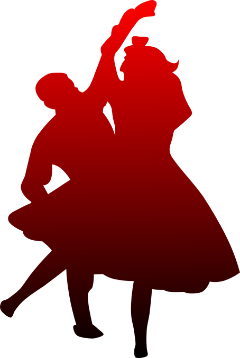 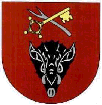          POZVÁNKA NA 19. MĚSTSKÝ PLES                           K tanci a poslechu hraje Vysočinka                                               hosté večera JAN MAŠKA a KLÁRA ŘÍŠFKÁ                                      z Tanečního klubu Pelhřimov                                                                                                                                  Půlnoční překvapení. Bohatá tombola.Předprodej vstupenek od 14. ledna 2019 na MěÚ. Tel. 565 396 385        Vstupné 150,- KčPříjemně strávený večer přejí pořadatelé Města Horní Cerekve a Kulturního domu